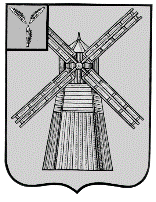 СОБРАНИЕ ДЕПУТАТОВПИТЕРСКОГО МУНИЦИПАЛЬНОГО РАЙОНАСАРАТОВСКОЙ ОБЛАСТИРЕШЕНИЕс.Питеркаот 17 февраля 2020 года                     					    №39-5О внесении изменений и дополнений в решение Собрания депутатов Питерского муниципального района Саратовской области от 23 марта 2017 года №8-13В соответствии с постановлением Правительства Российской Федерации от 18 мая 2019 г. N 623 "О внесении изменений в постановление Правительства Российской Федерации от 21 августа 2010 г. N 645 и признании утратившим силу постановления Правительства Российской Федерации от 18 декабря 2008 г. N 961", руководствуясь Уставом Питерского муниципального района, Собрание депутатов Питерского муниципального района РЕШИЛО:1. Внести в решение Собрания депутатов Питерского муниципального района Саратовской области от 23 марта 2017 года №8-13 «Об имущественной поддержке малого и среднего предпринимательства при предоставлении муниципального имущества на территории Питерского муниципального района» (с изменениями от 29 октября 2018 года №26-8) следующие изменения и дополнения:1.1. в пункте 1.1 слова "(за исключением имущественных прав субъектов малого и среднего предпринимательства)" заменить словами "(за исключением права хозяйственного ведения, права оперативного управления, а также имущественных прав субъектов малого и среднего предпринимательства)";1.2. пункт 1.2 изложить в следующей редакции:"предоставление в установленном порядке движимого и недвижимого имущества, включенного в перечень, во владение и (или) пользование на долгосрочной основе субъектам малого и среднего предпринимательства и организациям, образующим инфраструктуру поддержки субъектов малого и среднего предпринимательства, в том числе земельных участков в аренду субъектам малого и среднего предпринимательства.".1.3. В пункте 2 слова "(за исключением имущественных прав субъектов малого и среднего предпринимательства)" заменить словами "(за исключением права хозяйственного ведения, права оперативного управления, а также имущественных прав субъектов малого и среднего предпринимательства)";1.4. пункты 3 и 3.1 изложить в следующей редакции:"3. Администрация Питерского муниципального района Саратовской области при проведении конкурсов и аукционов на право заключения договоров аренды с субъектами малого и среднего предпринимательства и организациями, образующими инфраструктуру поддержки субъектов малого и среднего предпринимательства, в отношении имущества (за исключением земельных участков), включенного в перечень, определяет начальный размер арендной платы на основании отчета об оценке рыночной арендной платы, подготовленного в соответствии с законодательством Российской Федерации об оценочной деятельности. При проведении аукционов на право заключения договора аренды с субъектами малого и среднего предпринимательства в отношении земельного участка, включенного в перечень, размер арендной платы определяется в соответствии с Земельным кодексом Российской Федерации.3.1. В течение года с даты включения муниципального имущества в перечень администрация Питерского муниципального района Саратовской области (его территориальные органы) объявляет аукцион (конкурс) на право заключения договора, предусматривающего переход прав владения и (или) пользования в отношении муниципального имущества, среди субъектов малого и среднего предпринимательства и организаций, образующих инфраструктуру поддержки субъектов малого и среднего предпринимательства, принимает решение о проведении аукциона на право заключения договора аренды земельного участка среди субъектов малого и среднего предпринимательства или осуществляет предоставление муниципального имущества по заявлению указанных лиц в случаях, предусмотренных Федеральным законом "О защите конкуренции" или Земельным кодексом Российской Федерации."1.5. в пункте 4:1.5.1.подпункт "а" изложить в следующей редакции:"а) срок договора аренды муниципального имущества (за исключением земельных участков), включенного в перечень, составляет не менее 5 лет, если меньший срок договора не предложен в поданном до заключения такого договора заявлении лица, приобретающего права владения и (или) пользования имуществом. Срок договора аренды земельного участка, включенного в перечень, определяется в соответствии с Земельным кодексом Российской Федерации;";1.5.2.подпункт "б" после слов "арендная плата" дополнить словами "за муниципальное имущество (за исключением земельных участков), включенное в перечень,";1.5.3.дополнить подпунктами "в" - "д" следующего содержания:"в) размер арендной платы за земельные участки, определенный по результатам аукциона, или в соответствии с пунктом 3 Правил определения размера арендной платы, а также порядка, условий и сроков внесения арендной платы за земли, находящиеся в собственности Российской Федерации, утвержденных постановлением Правительства Российской Федерации от 16 июля 2009 г. N 582 "Об основных принципах определения арендной платы при аренде земельных участков, находящихся в государственной или муниципальной собственности, и о Правилах определения размера арендной платы, а также порядка, условий и сроков внесения арендной платы за земли, находящиеся в собственности Российской Федерации";г) возможность возмездного отчуждения арендодателем муниципального имущества (за исключением земельных участков), включенного в перечень, в собственность субъектов малого и среднего предпринимательства в соответствии с Федеральным законом "Об особенностях отчуждения недвижимого имущества, находящегося в государственной или в муниципальной собственности и арендуемого субъектами малого и среднего предпринимательства, и о внесении изменений в отдельные законодательные акты Российской Федерации" или земельного участка в случаях, указанных в подпунктах 6, 8 и 9 пункта 2 статьи 39.3 Земельного кодекса Российской Федерации;д) обязательство арендатора не осуществлять переуступку прав пользования муниципальным имуществом, передачу прав пользования им в залог и внесение прав пользования муниципальным имуществом в уставный капитал любых других субъектов хозяйственной деятельности, передачу третьим лицам прав и обязанностей по договорам аренды муниципального имущества (перенаем), передачу в субаренду, за исключением предоставления муниципального имущества в субаренду субъектам малого и среднего предпринимательства организациями, образующими инфраструктуру поддержки субъектов малого и среднего предпринимательства, и в случае, если в субаренду предоставляется муниципальное имущество, предусмотренное пунктом 14 части 1 статьи 17.1 Федерального закона "О защите конкуренции".1.6. Дополнить пунктом 4.1. следующего содержания:"4.1. Установить, что срок рассрочки оплаты муниципального недвижимого имущества (за исключением земельных участков), арендуемого субъектами малого и среднего предпринимательства при реализации преимущественного права на приобретение арендуемого имущества в соответствии с Федеральным законом "Об особенностях отчуждения недвижимого имущества, находящегося в государственной или в муниципальной собственности и арендуемого субъектами малого и среднего предпринимательства, и о внесении изменений в отдельные законодательные акты Российской Федерации", составляет 5 лет."1.7. Внести в Правила формирования, ведения и обязательного опубликования перечня муниципального имущества, свободного от прав третьих лиц (за исключением имущественных прав субъектов малого и среднего предпринимательства), предусмотренного частью 4 статьи 18 Федерального закона "О развитии малого и среднего предпринимательства в Российской Федерации" следующие изменения и дополнения:а) в наименовании слова "(за исключением имущественных прав субъектов малого и среднего предпринимательства)" заменить словами "(за исключением права хозяйственного ведения, права оперативного управления, а также имущественных прав субъектов малого и среднего предпринимательства)";б) в пункте 1:-слова "(за исключением земельных участков)" исключить;-слова "(за исключением имущественных прав субъектов малого и среднего предпринимательства)" заменить словами "(за исключением права хозяйственного ведения, права оперативного управления, а также имущественных прав субъектов малого и среднего предпринимательства)";в) в пункте 2:-подпункты "а" и "б" изложить в следующей редакции:"а) муниципальное имущество свободно от прав третьих лиц (за исключением права хозяйственного ведения, права оперативного управления, а также имущественных прав субъектов малого и среднего предпринимательства);б) в отношении муниципального имущества федеральными законами не установлен запрет на его передачу во временное владение и (или) пользование, в том числе в аренду на торгах или без проведения торгов;";-подпункт "г" изложить в следующей редакции:"г) муниципальное имущество не является объектом незавершенного строительства, объектом жилищного фонда или объектом сети инженерно-технического обеспечения, к которому подключен объект жилищного фонда;";-подпункт "д" изложить в следующей редакции:"д) муниципальное имущество не подлежит приватизации в соответствии с прогнозным планом (программой) приватизации муниципального имущества;";г)в пункте 3:-абзац первый после слов "органов местного самоуправления," дополнить словами "федеральных государственных унитарных предприятий, федеральных государственных учреждений, владеющих муниципальным имуществом на праве хозяйственного ведения или оперативного управления,";-абзац второй изложить в следующей редакции:"В случае внесения изменений в реестр муниципального имущества в отношении муниципального имущества, включенного в перечень, уполномоченный орган в течение 10 дней обеспечивает внесение соответствующих изменений в отношении муниципального имущества в перечень.";д)в пункте 6:-подпункт "а" дополнить словами ", в том числе на право заключения договора аренды земельного участка";-подпункт "б" изложить в следующей редакции:"б) ни одного заявления о предоставлении муниципального имущества, в том числе земельного участка, в отношении которого заключение указанного договора может быть осуществлено без проведения аукциона (конкурса) в случаях, предусмотренных Федеральным законом "О защите конкуренции" или Земельным кодексом Российской Федерации.";е)пункт 7 дополнить словами следующего содержания:"Имущество не соответствует критериям, установленным пунктом 2 настоящих Правил.";ж)пункт 9 изложить в следующей редакции:"9. Сведения о муниципальном имуществе группируются в перечне по муниципальным образованиям, на территориях которых муниципальное имущество расположено, а также по видам имущества (недвижимое имущество (в том числе единый недвижимый комплекс), земельные участки, движимое имущество). В отношении муниципального имущества, закрепленного за муниципальным унитарным предприятием и бюджетным государственным учреждением, в перечне указывается наименование такого предприятия или учреждения и адрес для направления предложений о заключении договора аренды.".2.Настоящее решение вступает в силу со дня его официального опубликования в районной газете «Искра» и подлежит размещению на официальном сайте администрации Питерского муниципального района в сети Интернет по адресу: http://питерка.рф/.Председатель Собрания депутатов Питерского муниципального районаГлава Питерского муниципального района                                     В.Н.Дерябин                                         С.И.Егоров